ӘЛ-ФАРАБИ АТЫНДАҒЫ ҚАЗАҚ ҰЛТТЫҚ УНИВЕРСИТЕТІ КАЗАХСКИЙ НАЦИОНАЛЬНЫЙ УНИВЕРСИТЕТ ИМЕНИ АЛЬ-ФАРАБИ ЗАҢ ФАКУЛЬТЕТІ ЮРИДИЧЕСКИЙ ФАКУЛЬТЕТАзаматтық құқық және азаматтық іс жүргізу, еңбек құқығы кафедрасыКафедра гражданского права и гражданского процесса, трудового права 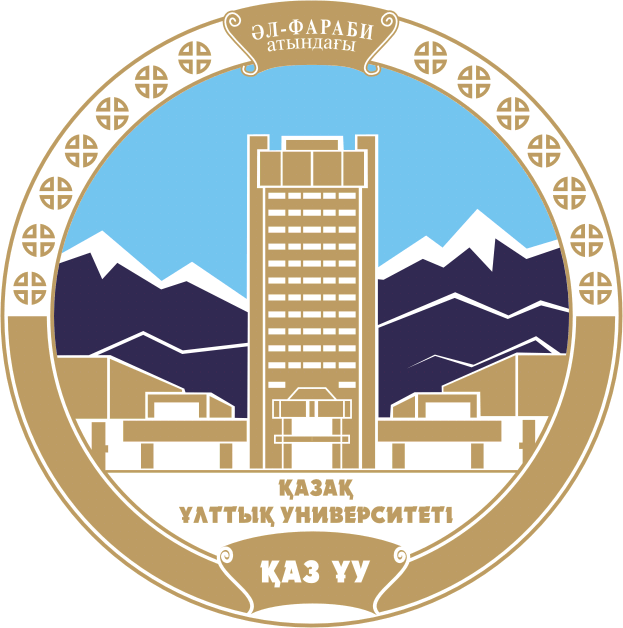 заң ғылымдарының докторы И.В.Амирханованы еске алуға арналған « Құқықтық пәндерді оқытудағы  қазіргі  әдістері» атты  ғылыми- әдістемелік конференциясының МАТЕРИАЛДАРЫ22 сәуір 2016 жылМАТЕРИАЛЫНаучно - методической конференциипосвященной памяти д.ю.н. Амирхановой И.В. по теме  «Современные методы преподавания юридических дисциплин»22 апреля 2016 годаАлматы 2016УДК 340:378ББК 67.0:74.58	С56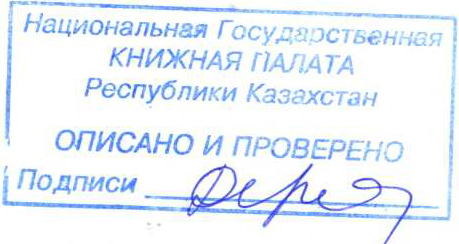 Рекомендовано к изданию решением Ученого совета юридического факультета КазНУ имени аль-Фараби от  27 апреля  2016 г (Протокол №9)Рецензенты:Доктор юридических наук, профессор Карагусов Ф.С.Д.ю.н, профессор Жатканбаева А.Е.     Коллектив авторов          СОВРЕМЕННЫЕ МЕТОДЫ ПРЕПОДАВАНИЯ ЮРИДИЧЕСКИХ ДИСЦИПЛИН Материалы научно - методической конференции посвященной памяти д.ю.н. Амирхановой И.В.– Алматы, 2016 - 60с.ISBN 978-601-7199-31-9	В данный сборник включены материалы преподавателей и молодых ученых,участников научно-методической конференции, которая была  проведена 22 апреля 2016 года. Конференция была организована кафедрой гражданского права и гражданского процесса, трудового права юридического факультета КазНУ им.аль-Фараби.	Сборник посвящен теоретико-методологическим проблемам ,авторами исследованы раличные аспекты и проблемы преподавания базовых и элективных юридических дисциплин.Сборник представляет интерес для преподавателей Вуза, а также для магистрантов.УДК 340:378ББК 67.0:74.58ISBN 	978-601-7199-31-9			© Коллектив авторов 2016Токмамбетова И.Ш.  ст. преп. кафедры  гражданского права и гражданского процесса, трудового праваАбайдельдинов Т.М.  к.ю.н. доц. кафедры  гражданского права и гражданского процесса, трудового праваПрименение инновационных технологий  по проведению отдельных  семинарских (практических)  занятий по дисциплине Международное частное право    Семинарские занятия по дисциплине МЧП рекомендуется проводить в разнообразных активных формах обучения: круглые столы, дискуссии, игровые ситуации и др. Для эффективности проведения занятий группу до первого рубежного контроля следует разделить на малые 4-5 группы по принципу 1,2,3,4. Созданным группам надо выбрать названия типа «весна», «лето»,  «осень» и  «зима». Подобная система поможет студентам приобрести навыки работы в случайном коллективе, а после первого рубежного контроля разрешается самим студентам сформировать  свои подгруппы, чтобы последние могли показать свой наивысший потенциал.Студенты в малых подгруппах учатся распределять обязанности по выполнению коллективного занятия, более слабым и неподготовленным получить опыт и пример работы с источниками по теме занятия.        Семинар: тема «Понятие международного частного права. Источники международного частного права». Для того, чтобы преподаватель смог оценить индивидуальные возможности студентов (кругозор, использование библиотечных фондов, эрудированность и знания по предыдущим дисциплинам) на первом занятии рекомендуется дать задание написать эссе «Развитие торгово- экономических отношений Казахстана с другими государствами». Объём эссе не должен превышать 3-4 страницы. При оценке работ следует отметить лучшие и подчеркнуть использованные источники. Такая методика поможет преподавателю грамотно распределить собственные усилия для вовлечения всех студентов в учебный процесс и выяснить источник происхождения знаний у студентов (Интернет или учебная литература). Обязательно преподавателю следует проверить как студенты используют свои знания по пройденным дисциплинам на первом курсе (Теория государства и права, история государства и прва РК, всеобщая история государства и права, а также римское право)        По теме «Субъекты международного частного права» можно использовать методику работы в группе по составлению специального справочника для лиц, не являющихся гражданами Республики Казахстан, иностранных граждан, лиц без гражданства, трудовых мигрантов, беженцев и переселенцев. В брошюре должна быть информация относительно дееспособности указанных лиц, конституционные права, права и обязанности иностранных лиц и нормативно- правовая база международного плана (конвенции и межгосударственные соглашения) и нормы национального законодательства. Брошюра должна обладать иллюстративным материалом и доступными схемами. Размер брошюры – ½ формата листа  А-4          По теме «Брачно-семейные отношения в международном частном праве» рекомендуется работа группами и презентации. Каждая группа выбирает страну и готовит плакат с фактическим материалом о брачно-семейном законодательстве этой страны и характеризует порядок регулирования брачно-семейных отношений между гражданами Казахстана и иностранными гражданами. На плакате обязательно должны быть схемы, диаграммы, иллюстрации.Содержание плаката должны отражать следующие вопросы:Понятие брачно-семейных отношений, осложненных иностранным элементом.Условия заключения в Республике Казахстан браков граждан Республики Казахстан с иностранными гражданами, между иностранцами.Понятие, условия признания органами власти Республики Казахстан консульских браков.Расторжение брака с иностранцами в Республике Казахстан, за границей, признание брака недействительным.Коллизионные нормы, определяющие применимое право ко взаимоотношениям между супругами.Правоотношения между родителями и детьми в международном частном праве. Гражданство детей. Усыновление.Установление опеки и попечительства над иностранцами по законодательству Республики Казахстан, над гражданами Республики Казахстан, проживающими за пределами Казахстана.         По теме «Внешнеэкономические сделки» все студенты  заранее получают образцы внешнеэкономических контрактов (импорт и экспорт), заполняют их по выбору продукции или товара и готовят публичную презентацию на трёх языках. Целью подобного мероприятия   является подготовка студентов к возможной  работе с контрактной документацией, усвоения навыков подготовки внешнеэкономических договоров. При презентации должны использовать специальную торговую терминологию и специальную литературу (Сборники международных нормативно-правовых актов- Венские конвенции о праве международных договоров и Правила Инкотермс ).   Семинар  по теме «Наследственные отношения в международном частном праве» можно провести в форме  электронной  презентации слайдов (не менее 10), на которых должны быть отражены следующие вопросы семинара:Понятие, особенности наследственных отношений международного характера. Виды наследования.Правила наследования по закону на территории другого государства.Коллизионные принципы в определении форм завещания, способности составления завещания. Срок принятия наследства.Наследственные права иностранцев в Казахстане, граждан РК за рубежом.Понятие выморочного имущества. Права различных государств на выморочное имущество.         По теме «Интеллектуальная собственность в международном частном праве» студенты в малых группах (2-4 человека) готовят электронную презентацию по патентному праву в виде слайдов. Оценивается наличие схем, таблиц, иллюстраций. Слайды должны отражать вопросы семинарского занятия:Понятие, содержание интеллектуальной собственности. Основные институты права интеллектуальной собственности.Международно-правовая охрана авторских прав и смежных прав. Авторские права иностранцев в Казахстане. Внутреннее законодательство Республики Казахстан об авторских правах иностранных граждан на территории Казахстана. Особенности охраны и использования произведений отечественных авторов за рубежом. Общая характеристика международных многосторонних соглашений в области авторского права.Международно-правовая охрана промышленной собственности. Понятие, объекты промышленной собственности. Понятие, особенности прав на промышленную собственность. Охрана прав иностранцев на промышленную собственность в Республике Казахстан. Правило о конвенционном приоритете. Проблемы патентования, уступки прав и выдачи разрешений на использование объектов промышленной собственности иностранными физическими и юридическими лицами. Условия и порядок предоставления лицензий. Виды лицензионных договоров об использовании объектов промышленной собственности.Характеристика содержания международных соглашений об охране прав промышленной собственности.Рекомендуемая литератураНормативные правовые акты:Гражданский кодекс Республики Казахстан (общая, особенная часть).Литература:Основная:Перетерский И. С. Крылов С. Б. Международное частное право – М. 1959.Лунц Л. А. Курс международного частного права. Общая часть. 1973.Лунц Л. А. Курс международного частного права. Особенная часть. М. 1975.Дополнительная:Международное частное право: Современные проблемы. Кн. 1, 2. / Отв. ред. М. М. Богуславский. – М., 1993.